Giornata di studio promossa da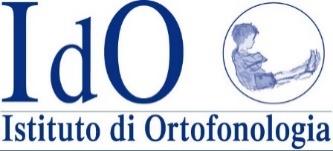 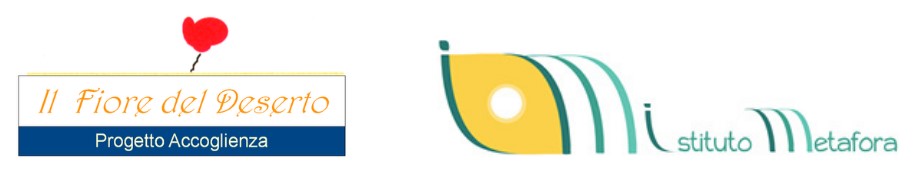 Adolescenza oggi: tra teoria e pratica clinica. Quali interventi possibilisabato 9 marzo 2024orario 9.30-16.30	 Corso d’Italia 38/A, RomaCoordinamento e dibattitoMagda Di Renzo e Vicky QuondamatteoRoberto Martino – PsicoterapeutaIl corpo degli adolescentiAlice Cerruti e Maria Mancuso – PsicoterapeutePostura del terapeuta e processi di trasformazione nel setting con l’adolescenteSofia Scarcella - Assistente socialeIl gruppo come strumento terapeutico con gli adolescenti a rischioJacopo Mascolini - Narrative designer & game directorNostalgici Anonimi: il video gioco come strumento per entrare in contatto con le emozioniLuca Di Bernardo - PsicologoL’intervento domiciliareRenata Biserni – PsicoterapeutaSmascherare la vergogna°°°°°°°°°°°°°°°°°°°°°°°°°°°°°°°°°È possibile seguire i lavori collegandosi al link: meet.google.com/osv-tikv-qco